SJTU Graduate Payment MethodsI. Online paymentPlease use your jAccount to login the SJTY Payment System (http://www.jdcw.sjtu.edu.cn/payment）or My SJTU (http:// my.sjtu.edu.cn, Finance—Online payment) and make the payment. Please make sure the bank card (the owner need not to be the student him/herself) used has been activated for online payment. The SJTU Payment System accepts cards from more than 20 banks. II. “Jiao Wo Ban APP”Please login the “Jiao Wo Ban” app on your smart phone, select the “Finance” module and then the “Online Payment” function to make payment. Current the app supports payment with wechat and Alipay. The APP could be downed by scanning the barcode below: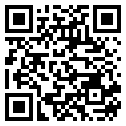 III. Wechat paymentPlease login your wechat and subscribe the official account of “上海交通大学财务平台”. Please use your jAccount to login when making the payment.The Official Account can also be subscribed by scanning the barcode below: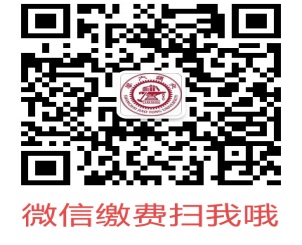 Notes： Please make sure your online payment is made through one of the above methods, and do not trust other online payment so as to avoid phishing websites.The default title for your receipt is your name and student ID. If you prefer a different title, please revise the title when making the payment as instructed.